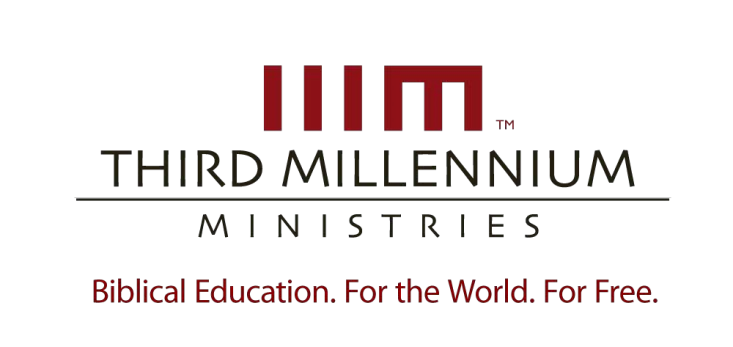 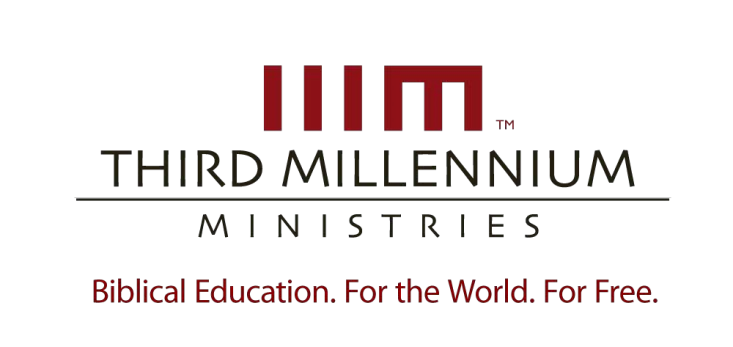 Essay Questions In understanding the prophets, what are the two main sources of our confusion? What are the results of this confusion? What should we do in response to this confusion? What was the true mental state of the Old Testament prophets? Contrast the two outlooks on prophetic inspiration mentioned in the lesson. Describe the level of understanding that prophets had regarding their own prophecies. Contrast the two approaches to exegesis mentioned in the lesson. What are the two characteristics of proper exegesis? How does popular exegesis hinder us as we seek to understand the original meaning of prophecy? How does proper exegesis help us? How did Jesus and the apostles affirm the authority of Old Testament prophets? How did Jesus and his followers apply Old Testament prophesies to events happening in their day? Essay Questions How does the primary term for “prophet” help us understanding the prophet’s job? How do the secondary terms for “prophet” help us understanding the prophet’s job? What were the characteristics of the prophet’s job before the monarchy? What were the characteristics of the prophet’s job during the monarchy? What were the characteristics of the prophet’s job during the exile? What were the characteristics of the prophet’s job after the exile? In what ways did prophecy become more or less prominent and formal as the institution of the monarchy rose and fell? Describe two popular ways that interpreters of the Bible have thought about the job of the prophet. How have these ways of thinking impacted their understanding of prophecy? What is the “covenant model” for understanding a prophet’s job? Why is this model more helpful than others? Essay Questions Describe and explain the two central concerns of humanity in covenant. In what two ways did the ministries of Old Testament prophets depend upon the universal covenants? Describe the central concerns and the prophets’ dependence upon the covenant with Abraham. Describe the central concerns and the prophets’ dependence upon the covenant with Moses. Describe the central concerns and the prophets’ dependence upon the covenant with David. How were the Old Testament prophets influenced by the new covenant? Describe the category of those who were outside the covenant community. Describe the category of those who were within the visible covenant community. Describe the category of those who were within the invisible covenant community. Why is it important to recognize the distinctions Old Testament prophets made among people with regards to salvation and covenant status? Essay Questions Summarize the basic structures of the covenant between God and Israel. How did the role of prophets relate to the basic structures of God’s covenant with Israel? Summarize the common types of covenant judgment. Describe the three step-process of judgment. What role did the prophets play in this system of judgment? Describe the two main types of covenant blessing. Explain the three-step process of blessing. What role did the prophets play in this system of blessing? Essay Questions Describe the major events of the early monarchy. What characterized the prophetic ministry during the early monarchy? Describe the major events of the Assyrian judgment. What characterized the prophetic ministry during the Assyrian judgment? Describe the major events of the Babylonian judgment. What characterized the prophetic ministry during the Babylonian judgment? Describe the major events that took place during the restoration period. What characterized the prophetic ministries during the restoration period? Essay Questions Describe the two types of narratives found in Old Testament prophecies. Describe the variety of contents found in Old Testament prophetic narratives. How are historical narratives used within Old Testament prophetic writings? What do prayers of lament look like, and how did the prophets use them? What do prayers of praise look like, and how did the prophets use them? What do speeches of judgment look like, and how did the prophets use them? What do speeches of blessing look like, and how did the prophets use them? What are mixed speeches, and how did the prophets use them? In general, why did prophets prophesy? Essay Questions What do we mean when we say that God immutable? What do we mean when we say that God governs creation through providence? How are God’s immutability and providence compatible expressions of God’s sovereignty? How are predictions affected by historical contingencies? What do the examples of Shemaiah and Jonah imply about the relationship between predictions and historical contingencies? Describe the four strategies prophecies use to communicate God’s level of determination to fulfill predictions. What are the mistaken popular perspectives on the purpose of Old Testament predictions? What is the significance of the “who knows?” reaction? What reactions did Old Testament prophets hope to inspire in their original audiences? Essay Questions Describe the cycles of blessing and cursing that Moses foresaw for God’s people. Describe Moses’ view in which three stages of covenant life would eventually culminate in great blessing for God’s faithful people. In what ways was the early prophets’ eschatology similar to Moses’ eschatology? In what ways did the early prophets add to Moses’ eschatology? What was Jeremiah’s expectation regarding the length of the exile, and how was this fulfilled? What prophetic insight did Daniel give regarding the exile and restoration? In the final outlooks of later prophetic eschatology during the restoration period, what were the early and later hopes, and how did they differ?   Briefly describe the New Testament’s terms “gospel,” “kingdom,” and “latter days,” and explain how they relate to one another. Describe the three stages of the restoration of the kingdom in the New Testament age. How does the New Testament handle the theme of exile in the three stages of the kingdom? How does the New Testament handle the theme of restoration in the three stages of the kingdom? 